City of Jacksonville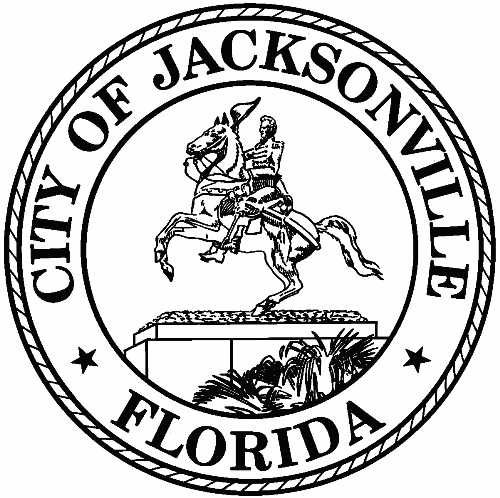 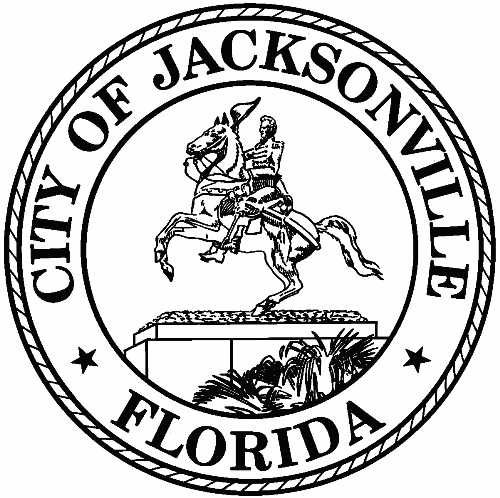 Kids Hope Alliance1095 A. Phillip Randolph Meeting MinutesMember to Member MeetingFriday, July 28, 20239:00 AMIn-Person MeetingSafety and Crime Reduction CommissionMeeting Convened: 9:07 am	Meeting Adjourned: 10:37 amAttendance:Chair: Ronnie King; City Councilman: Rahman Johnson; Staff: Pat Hughes  Commissioners: Dr. Viki Waytowich, Dr. Ellen Glasser, Dr. Frank Denton, Dr. Tom Geismar, Desiree Jones, Mark Griffin, Katoia Wilkins, Shamika Baker-WrightGuest: John Snyder – Interim Division Chief - Grants & Contract ComplianceLiaisons: Reece Wilson - OGC, Anna Dewese – DCPS, Katoia Wilkins – KHA, Stephen Seigel – SAO, Call to Order Chairman King called the meeting or order at 9:07 a.m.Roll Call Chairman King verified quorum was met. Approval of Meeting MinutesIt was motioned by Dr. Waytovich to accept the minutes from the prior meetings, seconded by Dr. Geismar, motion carried.C. Robinson NotesChairman King opened the floor for comments.  Dr. Waytovich asked for clarity about how the committee will be set up for the strategic plan.  Mr. Snyder stated that in his conversation with Dr. Grass, there needs to be an oversight board.SCRC Ordinance revisionsDr. Glasser stated that it was recommended by Dr. Grass that the ordinance be changed to be in line with other commissions.  The committee reviewed the Ordinance and made changes to coincide with the SCRC commission.It was recommended to change the Sunset date to the year of 2027.Voting:Dr. Geismar moved to approve the recommended changes, 2nd by Ms. Jones, motion passed.  The next step is to meet with Councilman Johnson on the changes, and if there are no additional changes, he will meet with City Council President Salem. Dr. Geismar motioned to reconsider his motion, 2nd by Mr. Griffin, motion passed. Dr. Geismar motioned to approve all changes noted and discussed, 2nd by Mr. Griffin, motion passed.There was much discussion on how this commission will move forward and how it will work along with the Jacksonville Journey.Councilman Johnson stated that the transition team was developed to see how the commissions are set up and see what they are doing.  His job is to represent this commission.  Chairman King stated that we have an opportunity to make a case of what the commission is about.   Crime Reduction Initiatives since 2019Dr. Glasser stated that we are hampered by our small budget and other initiatives going on.  She provided the background of the Journey model and how it will fit into the SCRC commission.  She stated we all should be talking the same language.Chairman King stated due to lack of time to complete Dr. Glasser’s presentation, it will be back on the agenda for further discussion.Chairman King stated there are three things he wants committee members to be prepared to answer at any time, because we should be experts in answering questions.  What are all the organizations and programs doing crime prevention in Jax?  Directly & indirectly?What are the most impactful crime prevention programs in the city and how do we measure impact? What is the best coordinated community strategy to address crime across the city? If we could always answer those three questions, we could be a commission and representatives.   The meeting was adjourned at 10:50 a.m. 